RAGHUClick here to buy CV Contact:http://www.gulfjobseeker.com/employer/cvdatabaseservice.php E-mail Id	: raghu-399712@2freemail.com  Whatsapp no :+971 50 475 3686CAREER OBJECTIVE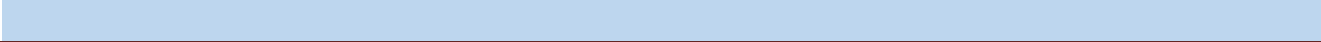 Seeking for a Civil Engineer position in your organization which requires using my skills and technical knowledge efficiently for the development of organization and for self-career advancement.EDUCATIONAL QUALIFICATION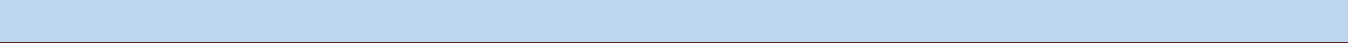 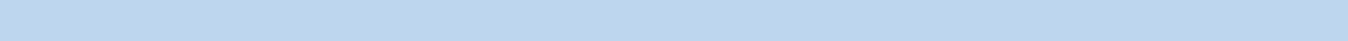 WORK EXPERIENCEAs Junior Engineer:Working as Junior Engineer from 1 year in a Pune, Maharashtra based Civil Engineering Company which deals majorly Public water supply schemes which is helpful to gain practical knowledge in execution of work.Responsibilities:Analyze and review the drawings.Estimation of construction quantities.Executing the work as per drawings.Quality control.Safety control.Preparing Running Account bills as per tender rate and submitting to respective officer.Preparing labor related bills.Preparing and submitting planning and progress of the work.As Technical Assistant: Worked for National Institute of Rural Development (NIRD), an apex body of Government of India for project titled “Time and Motion”.MAJOR PROJECT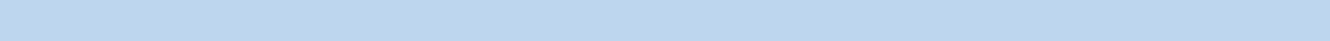 Title: Design of Water Distribution System for Nagarkurnool Using EPANET (Water Supply Scheme)Description: Nagarkurnool is one of the towns in Telangana state. Hence our project is to design Water Treatment Scheme which includes treatment and distribution for the same area to tackle the problem of water scarcity and provide quality domestic water to every household in the town in without any interruption.INTERNSHIP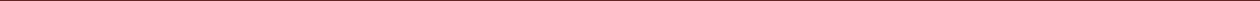 	Title	: Metro Rail Viaduct	Company	: Brihas Solutions Private Limited, Hyderabad, T.S.Description:The Metro Rail system under construction is a completely elevated system, generally run in the central median of the road. The Viaduct structure for the elevated system is a box girder carrying two tracks on a single pier located on the median of the road.TECHNICAL SKILLSSKILLS / ABILITIESProblem solving skillsManagement skillsLeadershipUnderstanding and Decision making in Critical ConditionsTime ManagementINDUSTRIAL VISITSKaleshwaram ProjectPebsPennar Engineers Private Ltd.EXTRA-CURRICULAR ACTIVITIES	Certified in “Antah Pragnya-2018” for being a volunteer in organizing.Participated in KALARCHANA program conducted by the university.Participated in badminton competition as a department representative.PERSONAL DETAILSDECLARATIONI declare that the information given in support of my employment opportunity is true to the best of my knowledge. If the information given above is found to be false, I am solely responsible for any inappropriate information.Date :RAGHU Place :SignatureProgramInstitution%/CGPAYear of completionB.Tech (Civil Engineering)RGUKT(IIIT), Basar7.3/102019XIIRGUKT(IIIT), Basar8.5/102015XII8.5/102015Kranthi High School,XChandrugonda9.8/102013Operating systems:Windows, LINUXSoftware familiar with:Windows Excel, WaterGems and EPANETEquipment:Auto Level, UTMProgramming Languages :Programming Languages :C, Python, OopsDate of Birth:  27-08-1998Gender:  MaleLanguages Known: Telugu, Hindi, English